CB-GV-NV TRƯỜNG TIỂU HỌC GIANG BIÊNHƯỞNG ỨNG TUẦN LỄ ÁO DÀI 2023Áo dài truyền thống Việt Nam là niềm tự hào của cả dân tộc, là quốc phục được thiết kế nhằm tôn vinh vẻ đẹp người phụ nữ Việt Nam từ bao đời. Chiếc áo dài truyền thống Việt Nam còn chứa đựng đạo lý từ bao đời. Áo được cải tiến dựa trên áo tứ thân thời xa xưa với hai tà áo đã được tượng trưng tứ thân, phụ mẫu, năm chiếc khuy cài bên ngực trái của áo đại diện cho năm đạo làm người: nhân, lễ, nghĩa, trí, tín...Bất cứ ai cũng sẽ trở nên xinh đẹp nếu biết lựa chọn cho mình trang phục phù hợp và chiếc áo dài truyền thống là sản phẩm phù hợp với mọi phụ nữ. Ý nghĩa của trang phục áo dài truyền thống của Việt Nam thực chất rất rộng, bởi đó là quốc hồn, quốc phục của một quốc gia.Thiết thực chào mừng kỉ niệm 113 năm ngày Quốc tế phụ nữ 8/3/2023; 1983 năm khởi nghĩa Hai Bà Trưng, các cô giáo Trường Tiểu học Giang Biên mặc áo dài khi tới trường từ ngày 06/3 đến ngày 10/3/2023.Để khẳng định và tôn vinh giá trị của áo dài trong đời sống xã hội, gơi dậy niềm tự hào, trách nhiệm giữ gìn và phát huy di sản văn hóa Việt Nam trong mỗi phụ nữ, Trường Tiểu học Giang Biên đã hưởng ứng “Tuần lễ áo dài” do Liên đoàn Lao động Quận Long Biên và Ban chấp hành công đoàn nhà trường phát động.Mặc dù áo dài đã là trang phục quen thuộc với các cô giáo của nhà trường nhưng lần này các cô đã nhiệt tình tham gia “Tuần lễ áo dài” bằng những bộ áo dài đẹp nhất khi đi đến trường. Đồng thời, các cô cũng ghi lại những khoảnh khắc “đáng yêu” của mình khi mặc áo dài làm kỉ niệm và gửi về Liên đoàn Lao động Quận Long Biên. Bên cạnh đó, các em học sinh cũng hưởng ứng “Tuần lễ áo dài” với những bộ áo đẹp nhất mặc tới trường. Hình ảnh cô trò trong những bộ áo dài truyền thống rự rỡ sắc màu là một hình ảnh thật đẹp!Một số hình ảnh của các cô giáo trong ngày hưởng ứng tuần lễ áo dài: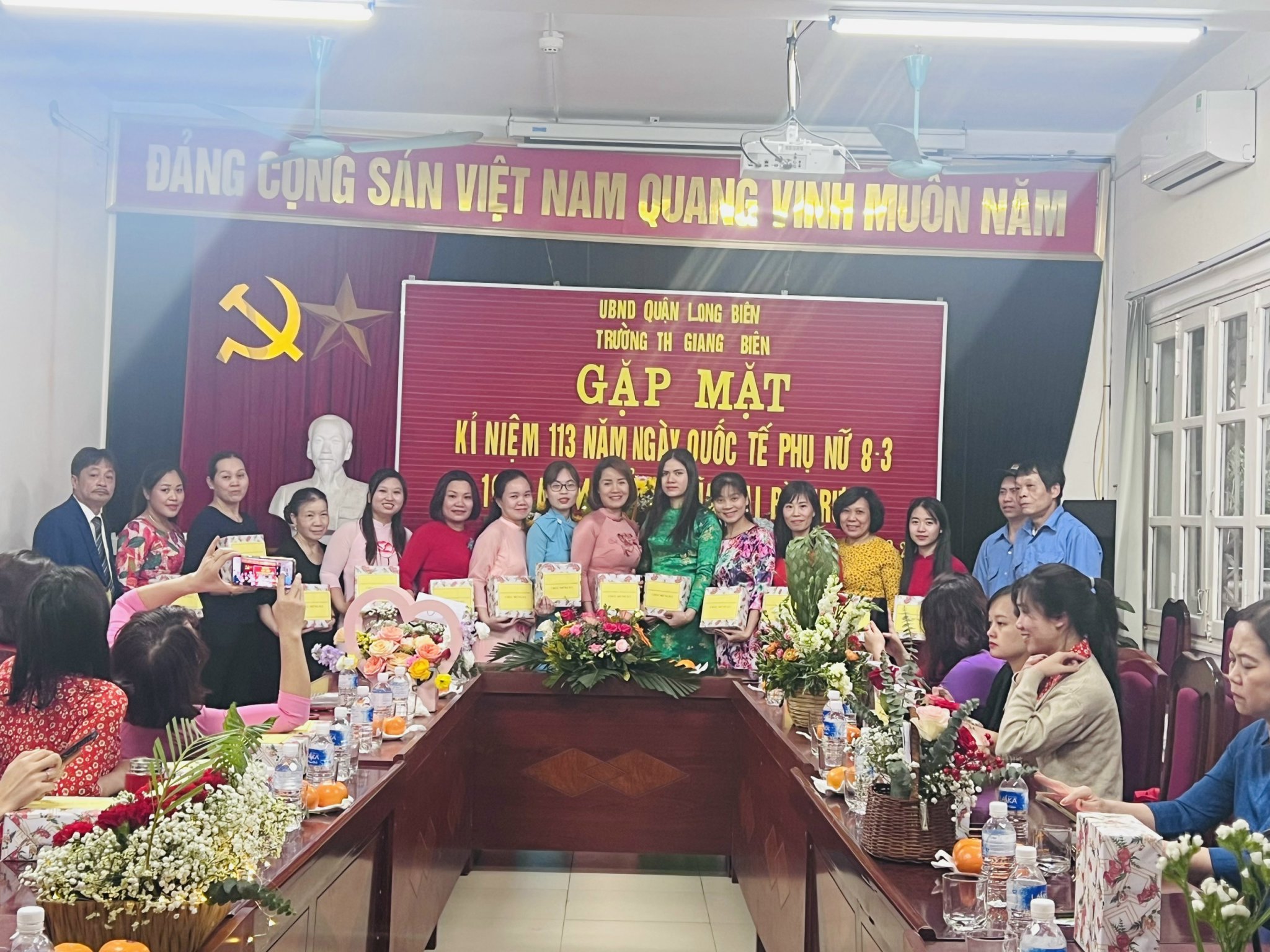 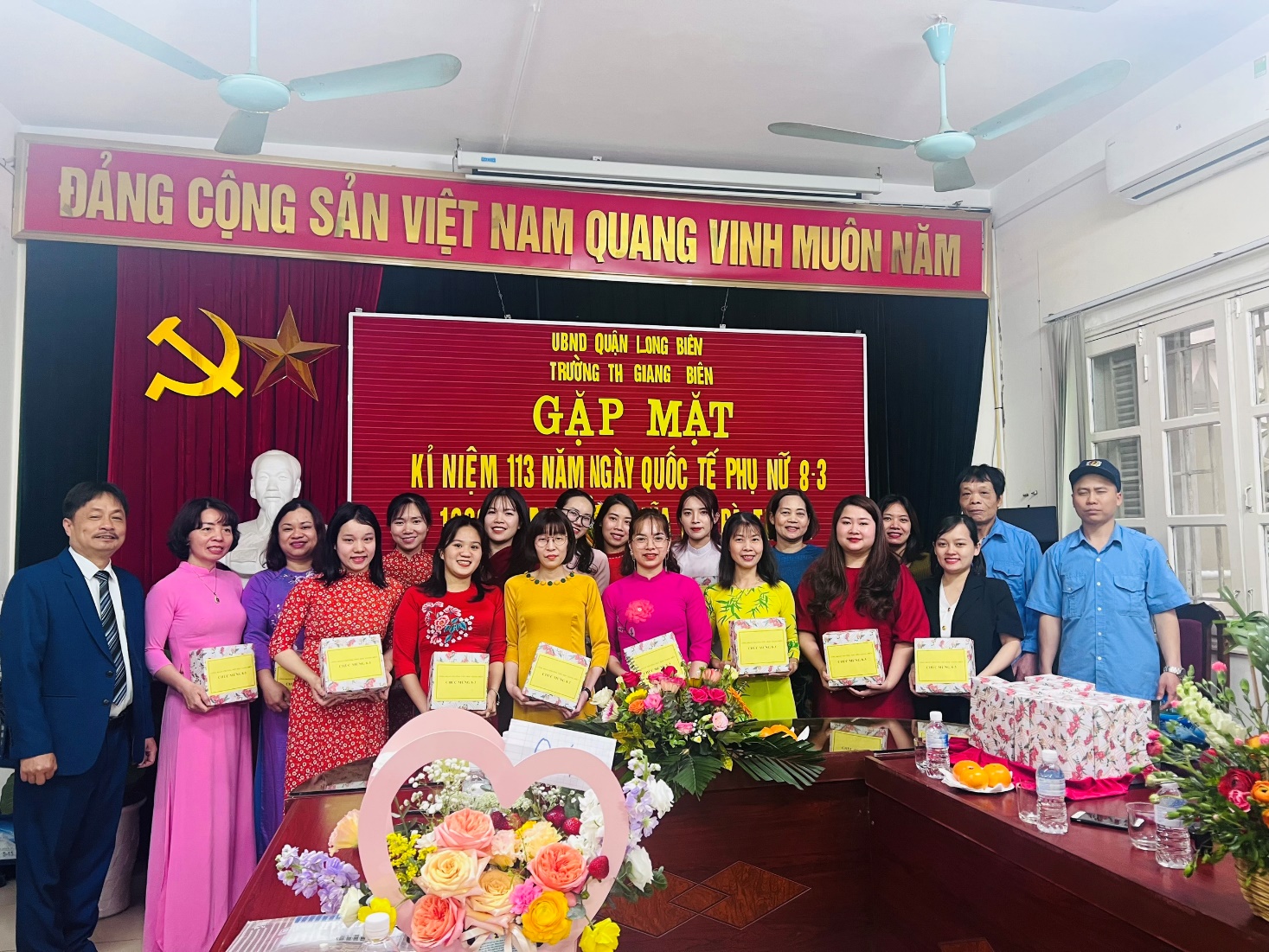 